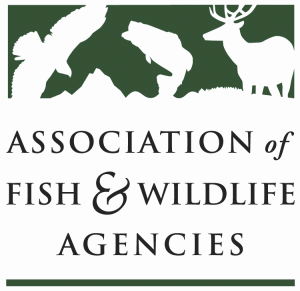 Invasive species CommitteeChair: Bill Hyatt (CT)Vice-Chair: Kim Bogenschutz (IA)Monday, September 11, 2017NEW TIME: 8:00 am to noon (MT)AFWA Annual MeetingRoom: Wasatch B, Snowbird Resort Sandy, UTAgenda8:00 am	Call to Order, Welcome and Introductions, Review AgendaBill Hyatt, CT DEEP8:15	AFWA updates 		Committee Work Plan review	Bill Hyatt, CT DEEP/Kim Bogenschutz, IA DNR	Invasive Species Legal Compilation  	Evan Keimach, Michigan State University/Priya Nanjappa, AFWA8:40 	NISC/ISAC Updates and Strengthening Fed-State Coordination reportTBD, NISC/Bill Hyatt, CT DEEP9:00	Western Invasive Weed Action Plan and Sagebrush/Greater Sage Grouse Conservation	Meghan Brown, Nevada Department of Agriculture9:40 	Partner updates		USFWS (David Hoskins/Dave Miko)		ANS Task Force (Kim Bogenschutz, IA DNR)		Wildlife Forever (Doug Grann/Pat Conzemius)10:00	BREAK 10:30 	Discussion: MOU among PIJAC-FWS-AFWA, proposed updates Bill Hyatt, CT DEEP/Kim Bogenschutz IA DNR10:50	Updates: Building Consensus in the West		American Boat and Yacht Council (Priya Nanjappa, AFWA)		National Sea Grant Law Center activities (Stephanie Otts, NSGLC)11:00	Discussion: Lacey Act Court Ruling Impacts to States, Desired Actions	Priya Nanjappa, AFWA/Bill Hyatt, CT DEEP	Agenda (cont’d) 11:20	Update: AFWA Feral Cat Working Group	Colin Gillin, ODFW11:30	Relevant Legislative Updates	Devin DeMario, AFWA11:40	Round Robin (all)11:55	Summary of Action Items and Wrap-Up12:00	Adjourn